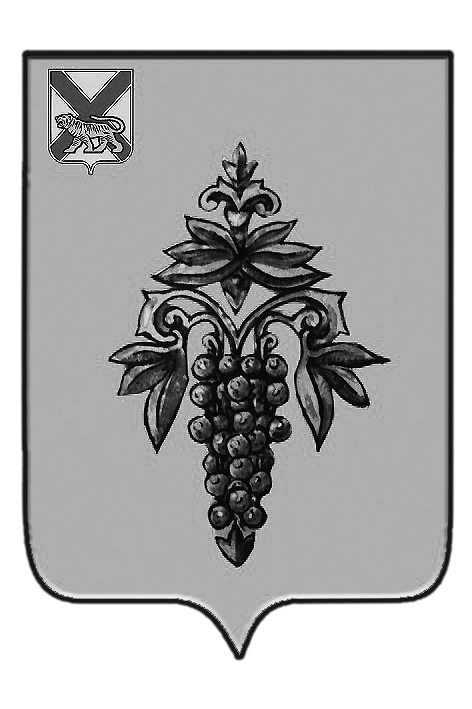 ДУМА ЧУГУЕВСКОГО МУНИЦИПАЛЬНОГО РАЙОНА Р  Е  Ш  Е  Н  И  ЕВ соответствии со статьей 16 Устава Чугуевского муниципального района, Дума Чугуевского муниципального районаРЕШИЛА:	1. Принять решение о внесении изменений в решение Думы Чугуевского муниципального района от 05.12.2013 № 365-нпа «Порядок условий возмещения расходов, связанных со служебными командировками лиц, замещающих муниципальные должности в органах местного самоуправления Чугуевского муниципального района»2. Направить настоящее решение главе Чугуевского муниципального района для подписания и опубликования.ДУМА ЧУГУЕВСКОГО МУНИЦИПАЛЬНОГО РАЙОНА Р  Е  Ш  Е  Н  И  ЕПринято Думой Чугуевского муниципального района« 30 » ноября 2017 годаСтатья 1.В решение Думы Чугуевского муниципального от 05.12.2013 № 365-нпа «Порядок условий возмещения расходов, связанных со служебными командировками лиц, замещающих муниципальные должности в органах местного самоуправления Чугуевского муниципального района»  внести следующие изменения:1) в абзаце 3 части 5 статьи 3 слова  «200 рублей» заменить словами  «400 рублей»;2) в пункте «б» части 7 статьи 3 слова «4000 рублей» заменить слова «5000 рублей».Статья 2Настоящее решение вступает в силу с 01 января 2018 года и подлежит официальному опубликованию.«04» декабря 2017 г.№ 271 – НПАОт 30.11.2017 г.    № 271О внесении изменений в решение Думы Чугуевского муниципального района от 05.12.2013 № 365-нпа «Порядок условий возмещения расходов, связанных со служебными командировками лиц, замещающих муниципальные должности в органах местного самоуправления Чугуевского муниципального района»О внесении изменений в решение Думы Чугуевского муниципального района от 05.12.2013 № 365-нпа «Порядок условий возмещения расходов, связанных со служебными командировками лиц, замещающих муниципальные должности в органах местного самоуправления Чугуевского муниципального района»Председатель ДумыЧугуевского муниципального района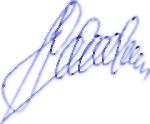 П.И.ФедоренкоО внесении изменений в решение Думы Чугуевского муниципального района от 05.12.2013 № 365-нпа «Порядок условий возмещения расходов, связанных со служебными командировками лиц, замещающих муниципальные должности в органах местного самоуправления Чугуевского муниципального района»Глава Чугуевского муниципального района        Р.Ю. Деменев